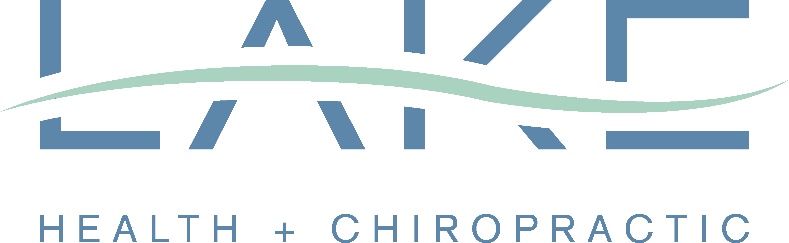 Health HistoryPlease list below if you have any conditions associated with the following areas:Muscle, bones of joints______________________________________________________________________________Nerves, headaches, dizziness, or emotional______________________________________________________________Head, eyes, ears, nose, or throat_______________________________________________________________________Heart, blood pressure or circulation____________________________________________________________________Coughing, asthma, other lung conditions________________________________________________________________Stomach, bowels or digestive conditions________________________________________________________________Genital, bladder or urinary conditions__________________________________________________________________Diabetes, thyroid or glandular conditions_______________________________________________________________Skin or bleeding conditions___________________________________________________________________________Allergies or sensitivities______________________________________________________________________________If you are currently taking any medications, please list them below:Medications:__________________________________________________________________________________________________Please list all surgical procedures you have had:Surgeries: __________________________________________________________________________________________________